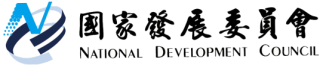 國家發展委員會 新聞稿發布日期：104年5月7日聯 絡 人：莊麗蘭、黃子華聯絡電話：2316-5300轉6218、6233今年度政府服務品質獎評審正進行決審中   「好，還要求更好」，力求服務品質的再提升是政府為民服務的使命。國發會今年辦理第七屆政府服務品質獎，各中央部會及地方政府共推薦174個機關參獎。由各界專家學者組成的評審小組嚴謹初審後，評選出50個入圍機關，目前正就各入圍機關進行實地評審。評選結果預計於6月上旬出爐，並在6月30日辦理頒獎典禮，以表揚得獎機關的創新優質服務，盼藉此擴散至其他機關，持續發想並推動多元化的優質服務，讓民眾生活更便利。    國發會辦理政府服務品質獎，用意是鼓勵機關不斷創新，以民眾需求角度提出更便利、更貼心的服務。回顧過去的獲獎案例，例如：一、以往住在臺東縣長濱鄉的民眾若要申辦稅務業務，得花上快一整天的時間來回奔波於80公里外的臺東縣稅務局辦理，非常不方便。然而，臺東縣政府運用資通訊科技以解決民眾的問題，將縣民服務中心據點延伸到15個鄉鎮當地的戶政事務所，讓鄉親可就近辦理業務。二、屏東鄉親要辦理簡易國稅申辦及查詢業務，也可就近到住家附近的鄉公所利用網路視訊辦理，不需長途跋涉。這個創新的服務模式就是由財政部南區國稅局屏東分局與轄內10 個鄉公所合作推出，而這只是政府服務眾多創新形態的一部分。國發會期許透過政府服務品質獎的外部評鑑機制，帶動各機關創新突破，創設各式各樣嶄新的貼心便民服務。    政府服務品質獎自97年開始辦理評獎，落實「持續推動民眾滿意服務」、「確保民眾知的權利與資訊使用權」及「鼓勵機關提供創意整合服務」三大核心精神，迄今已辦理6屆評獎活動，中央與地方政府參獎機關數總計達969個，並從中評選出173個績優機關，平均獲獎率約18%。得獎機關類型多元，包括：戶政、地政、稅務、環保、醫療、警政、消防及觀光遊憩等，為各類型機關立下標竿學習典範，並帶動整體政府服務品質提升，更多更好的服務可上國發會網站政府服務品質專區查詢(http://www.ndc.gov.tw/m1.aspx?sNo=0025038)。